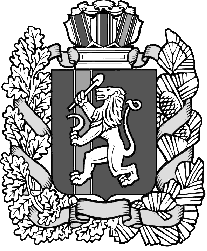 КРАСНОЯРСКИЙ КРАЙ ИЛАНСКИЙ РАЙОН          АДМИНИСТРАЦИЯ КАРАПСЕЛЬСКОГО СЕЛЬСОВЕТАПОСТАНОВЛЕНИЕ17.06.2022                                          с.Карапсель                                 № 42- пО внесении изменений и дополнений в постановление администрации Карапсельского сельсовета Иланского района Красноярского края от 23.12.2016 №93-п «Об утверждении Положения о ведении муниципальной долговой книги»В соответствии с Федеральным законом от 26.03.2022 №65-ФЗ «О внесении изменений в Бюджетный кодекс Российской Федерации», ст. 19 решения  Карапсельского сельского Совета депутатов от  21.04.2015г N 44-173-р "О бюджетном процессе в Карапсельском сельсовете Иланского района", руководствуясь  ст.ст. 59,61 Устава  Карапсельского сельсовета,ПОСТАНОВЛЯЮ:1. Внести в постановление администрации Карапсельского сельсовета Иланского района Красноярского края от 23.12.2016 №93-п «Об утверждении Положения о ведении муниципальной долговой книги» следующие изменения:1.1. Пункт 2.5. статьи 2 Положения о ведении муниципальной долговой книги изложить в новой редакции:«2.5. Администрация Карапсельского сельсовета вносит информацию о долговых обязательствах (за исключением обязательств по государственным или муниципальным гарантиям) муниципального образования Карапсельский сельсовет в муниципальную долговую книгу в срок, не превышающий пяти рабочих дней с момента возникновения соответствующего обязательства.Информация о долговых обязательствах по муниципальным гарантиям вносится в муниципальную долговую книгу в течении пяти рабочих дней с момента получения сведений о фактическом возникновении (увеличении) или прекращении (уменьшении) обязательств принципала, обеспеченных государственной или муниципальной гарантией.» 2. Постановление подлежит опубликованию в газете «Карапсельский вестник» и размещению на официальном сайте администрации  Карапсельского сельсовета в информационно-телекоммуникационной сети Интернет.3. Контроль за выполнением Постановления возложить на бухгалтера администрации Карапсельского сельсовета Юхно Ю.В.4. Постановление вступает в силу в день, следующий за днем его официального опубликования.Глава  сельсовета                                                             И.В. БукатичПриложениек Постановлениюадминистрации  Карапсельского сельсоветаот  23.12. 2016 г. N 93-пв редакции от 17.06.2022 № 42-пПОЛОЖЕНИЕО ВЕДЕНИИ МУНИЦИПАЛЬНОЙ ДОЛГОВОЙ КНИГИ1. ОБЩИЕ ПОЛОЖЕНИЯ1.1. В соответствии со статьей 121 Бюджетного кодекса Российской Федерации долговые обязательства Карапсельского сельсовета подлежат обязательному учету, который осуществляется путем внесения их в муниципальную долговую книгу Карапсельского сельсовета (далее - муниципальная долговая книга).1.2. Муниципальная долговая книга содержит данные о долговых обязательствах Карапсельского сельсовета, зафиксированные на бумажном носителе и в электронном виде с использованием базы данных, которая обеспечивает идентификацию долговых обязательств, их учет по видам, срокам, кредиторам ведется в целях оперативного пополнения и обработки информации о состоянии муниципального долга Карапсельского сельсовета, составления и представления установленной отчетности.1.3. Ведение муниципальной долговой книги осуществляет бухгалтерия администрации Карапсельского сельсовета  (далее - бухгалтерия) в соответствии с настоящим Положением.2. ВЕДЕНИЕ МУНИЦИПАЛЬНОЙ ДОЛГОВОЙ КНИГИ2.1. Информация содержится в муниципальной долговой книге в табличном виде согласно приложению к настоящему Положению и состоит из четырех разделов, соответствующих видам долговых обязательств Карапсельского сельсовета:I. Муниципальные ценные бумаги;II. Бюджетные кредиты, привлеченные в бюджет Карапсельского сельсовета  от других бюджетов бюджетной системы Российской Федерации;III. Кредиты, полученные  Карапсельским сельсоветом  от кредитных организаций;IV. Муниципальные гарантии.2.2. В муниципальной долговой книге указывается верхний предел долга  сельсовета, установленный решением Карапсельского сельского  Совета депутатов о бюджете сельсовета на текущий финансовый год и плановый период, по состоянию на 1 января года, следующего за текущим финансовым годом, с указанием в том числе верхнего предела долга по муниципальным гарантиям  Карапсельского сельсовета.2.3. Регистрация долгового обязательства осуществляется сотрудником бухгалтерии, ответственным за ведение муниципальной долговой книги, путем присвоения долговому обязательству регистрационного кода и внесения соответствующих записей в муниципальную долговую книгу.Регистрационный код состоит из девяти знаков:Ф.код - ГГ/ННН, где:Ф - форма долгового обязательства в соответствии с п. 2.1 настоящего Положения;код - код АТЕ сельсовета;ГГ - две последние цифры года, в котором оформлено долговое обязательство;ННН - порядковый номер долгового обязательства в соответствующем разделе муниципальной долговой книги.Внутри разделов регистрационные записи осуществляются в хронологическом порядке с обязательным указанием итога по каждому разделу. Обязательным условием надлежащего оформления долгового обязательства является включение в муниципальную долговую книгу.2.4. Учет долговых обязательств, перечисленных в подпункте 2.1 настоящего Положения, ведется на основании оригиналов или заверенных копий документов согласно следующему перечню:- соответствующего постановления администрации Карапсельского сельсовета, решения Карапсельского сельского Совета депутатов;- соответствующего муниципального контракта, договора или соглашения (кредитного договора (соглашения), договора о предоставлении муниципальных гарантий и т.д.), изменений и дополнений к нему, подписанных уполномоченным лицом;- прочих договоров и документов, обеспечивающих или сопровождающих вышеуказанный муниципальный контракт, договор или соглашение.2.5. Администрация Карапсельского сельсовета вносит информацию о долговых обязательствах (за исключением обязательств по государственным или муниципальным гарантиям) муниципального образования Карапсельский сельсовет в муниципальную долговую книгу в срок, не превышающий пяти рабочих дней с момента возникновения соответствующего обязательства.Информация о долговых обязательствах по муниципальным гарантиям вносится в муниципальную долговую книгу в течении пяти рабочих дней с момента получения сведений о фактическом возникновении (увеличении) или прекращении (уменьшении) обязательств принципала, обеспеченных государственной или муниципальной гарантией. 2.6. Долговое обязательство регистрируется в валюте долга, в которой определено денежное обязательство при его возникновении.2.7. После полного выполнения обязательств перед кредитором в графе "Остаток долговых обязательств" муниципальной долговой книги делается запись "ПОГАШЕНО". Погашенное долговое обязательство не переходит в муниципальную долговую книгу сельсовета на следующий финансовый год.3. ПРЕДОСТАВЛЕНИЕ ИНФОРМАЦИИ И ОТЧЕТНОСТИ О СОСТОЯНИИ ДОЛГА КАРАПСЕЛЬСКОГО СЕЛЬСОВЕТА3.1. Пользователями информации, включенной в муниципальную долговую книгу, являются  администрация Карапсельского сельсовета и должностные лица органов администрации Карапсельского сельсовета в соответствии с их полномочиями, предусмотренными правовыми актами, определяющими их статус, а также бухгалтерия Карапсельского сельсовета.3.2. Информация о долговых обязательствах, отраженных в муниципальной долговой книге, подлежит передаче министерству финансов Красноярского края. Объем информации, порядок и сроки ее передачи устанавливаются министерством финансов Красноярского края.3.3. Бухгалтерия на основании данных муниципальной долговой книги ежемесячно подводит итоги по состоянию долга Карапсельского сельсовета. По итогам каждого квартала до 15 числа месяца, следующего за отчетным, финансовым управлением составляется письменный отчет о состоянии долга Карапсельского сельсовета за подписью главного бухгалтера, который представляется Главе Карапсельского сельсовета.3.4. Кредиторы Карапсельского сельсовета имеют право получить документ, подтверждающий регистрацию долга, в форме выписки из муниципальной долговой книги. Выписка из муниципальной долговой книги предоставляется на основании письменного запроса за подписью уполномоченного лица кредитора или в форме электронного документа.3.5. Иные органы, не указанные в п. 3.1 настоящего Положения,  депутаты Карапсельского сельского  Совета депутатов для получения справочной информации из муниципальной долговой книги должны направить в бухгалтерию сельсовета письменный запрос с обоснованием потребности в запрашиваемой информации.4. ПОРЯДОК ХРАНЕНИЯ4.1. Муниципальная долговая книга хранится в виде электронных файлов в персональном компьютере сотрудника бухгалтерии, ответственного за ведение муниципальной долговой книги.4.2. Муниципальная долговая книга и информация, послужившая основанием для заполнения муниципальной долговой книги, на бумажных носителях хранятся в сейфе у сотрудника бухгалтерии, ответственного за ведение муниципальной долговой книги.5. ЗАКЛЮЧИТЕЛЬНЫЕ ПОЛОЖЕНИЯ5.1. Бухгалтерия несет ответственность за организацию ведения муниципальной долговой книги, своевременность и правильность составления отчетов о состоянии муниципального долга Карапсельского сельсовета в соответствии с действующим законодательством и достоверность данных о долговых обязательствах Карапсельского сельсовета, переданных министерству финансов Красноярского края.5.2. Присвоение регистрационного кода долговым обязательствам, возникшим до утверждения настоящего Положения, осуществляется в соответствии с п. 2.3 настоящего Положения. Информация о долговых обязательствах, переходящих на следующий финансовый год, переносится в новый бланк муниципальной долговой книги со старыми регистрационными кодами.Приложениек Положениюо ведении муниципальнойдолговой книги  Карапсельского сельсоветаМУНИЦИПАЛЬНАЯ ДОЛГОВАЯ КНИГАКарапсельского сельсовета по состоянию на __.__________. 20__ г.Верхний размер долга  Карапсельского сельсовета  ______________________________ руб.в т.ч. верхний предел суммы обязательств по муниципальным гарантиям _______________ руб.Приложениек Порядкуведения муниципальной долговойкниги  Карапсельского  сельсовета                     Муниципальная долговая книга 20__ года                               Карапсельского сельсоветаВерхний предел муниципального долга на _________ г.                     ___________в т.ч. верхний предел долга по муниципальным гарантиям                   ___________Предельный объем муниципального долга на ______ год  Карапсельского сельсовета     ___________┌───┬───────────┬───────────────┬────────────┬────────────┬──────────────┬─────────────────────────┬────────────────────┬─────────────┬─────────────┐│ N │   Дата    │Регистрационный│Наименование│Наименование│    Форма     │ Основания возникновения │   Исполнение или   │   Остаток   │Просроченная ││п/п│регистрации│      код      │ кредитора  │  заемщика  │ обеспечения  │ долгового обязательства │    прекращение     │  долгового  │задолженность││   │           │               │            │            │обязательства,│                         │     долгового      │обязательства│  (основной  ││   │           │               │            │            │   N и дата   │                         │   обязательства    │             │    долг,    ││   │           │               │            │            │   договора   │                         │(полное, частичное) │             │  проценты,  ││   │           │               │            │            │    залога    ├─────────┬─────┬─────────┼─────────┬────┬─────┤             │штрафы, пени ││   │           │               │            │            │              │ Вид, N, │Сумма│  Дата   │Основание│Дата│Сумма│             │   и т.д.)   ││   │           │               │            │            │              │  дата   │     │погашения│         │    │     │             │             ││   │           │               │            │            │              │документа│     │         │         │    │     │             │             │├───┼───────────┼───────────────┼────────────┼────────────┼──────────────┼─────────┼─────┼─────────┼─────────┼────┼─────┼─────────────┼─────────────┤│ 1 │     2     │       3       │     4      │     5      │      6       │    7    │  8  │    9    │   10    │ 11 │ 12  │     13      │     14      │├───┴───────────┴───────────────┴────────────┴────────────┴──────────────┴─────────┴─────┴─────────┴─────────┴────┴─────┴─────────────┴─────────────┤│            I. Муниципальные ценные бумаги                                                                                                         │├───┬───────────┬───────────────┬────────────┬────────────┬──────────────┬─────────┬─────┬─────────┬─────────┬────┬─────┬─────────────┬─────────────┤├───┴───────────┴───────────────┴────────────┴────────────┴──────────────┴─────────┴─────┴─────────┴─────────┴────┴─────┴─────────────┴─────────────┤│           II. Бюджетные кредиты, привлеченные в бюджет Карапсельского сельсовета от других бюджетов бюджетной системы Российской Федерации              │├───┬───────────┬───────────────┬────────────┬────────────┬──────────────┬─────────┬─────┬─────────┬─────────┬────┬─────┬─────────────┬─────────────┤├───┴───────────┴───────────────┴────────────┴────────────┴──────────────┴─────────┴─────┴─────────┴─────────┴────┴─────┴─────────────┴─────────────┤│          III. Кредиты, полученные Карапсельского сельсоветом от кредитных организаций                                                                    │├───┬───────────┬───────────────┬────────────┬────────────┬──────────────┬─────────┬─────┬─────────┬─────────┬────┬─────┬─────────────┬─────────────┤├───┴───────────┴───────────────┴────────────┴────────────┴──────────────┴─────────┴─────┴─────────┴─────────┴────┴─────┴─────────────┴─────────────┤│           IV. Муниципальные гарантии                                                                                                              │└───────────────────────────────────────────────────────────────────────────────────────────────────────────────────────────────────────────────────┘